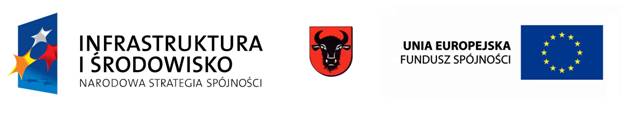 Otwarcie ZPiUO w Czerwonym Borze.Budowa Zakładu Przetwarzania i Unieszkodliwiania Odpadów w Czerwonym Borze zgodna jest z Krajowym Planem Gospodarki Odpadami. Realizowany Zakład został zapisany w Wojewódzkim Planie Gospodarki Odpadami dla województwa podlaskiego, jako jeden z sześciu regionalnych zakładów zagospodarowania odpadów komunalnych, planowanych do utworzenia na terenie województwa podlaskiego. Zakład przewidziany jest do obsługi regionu obejmującego 26 gmin (w tym 21 gmin woj. podlaskiego oraz 5 gmin woj. mazowieckiego) zamieszkiwanych przez ponad 164 tys. mieszkańców. Inwestycja zlokalizowana jest w gminie Zambrów (w miejscowości Czerwony Bór) na terenie kompleksu leśnego, sąsiadującego z gruntami wsi Krajewo - Budziły i Krajewo - Łętowo oddalonego od miasta Zambrów o , a ok.  od drogi krajowej nr 8 Warszawa - Białystok. Całość terenu lokalizacji Zakładu wynosi , przy czym na jego części (o pow. ) zrealizowano w roku 1996/97 składowisko odpadów, eksploatowane do chwili obecnej.Przedmiotem działalności Zakładu Przetwarzania i Unieszkodliwiania Odpadów w Czerwonym Borze jest unieszkodliwienie odpadów na kwaterze do składowania odpadów innych niż niebezpieczne i obojętne oraz w kwaterach do składowania odpadów zawierających azbest, o zdolności przyjmowania ponad 10 ton odpadów na dobę i całkowitej pojemności ponad 250 ton. Proces unieszkodliwiania klasyfikowany jest zgodnie z Załącznikiem nr 6 do Ustawy o odpadach jako proces D5 - składowanie na składowisku odpadów niebezpiecznych lub na składowaniu odpadów innych niż niebezpieczne. Dodatkowymi procesami prowadzonymi na terenie Zakładu są: odzysk, czasowe magazynowanie odpadów poakcyjnych w specjalnie do tego wyznaczonym miejscu oraz wytwarzanie odpadów w wyniku funkcjonowania instalacji pomocniczych  - linii sortowniczej, kompostowni, demontażu odpadów wielkogabarytowych, w tym demontażu sprzętu AGD/RTV, a także obiektów i urządzeń nie będących instalacjami, tworzących infrastrukturę techniczną składowiska. Zakres rzeczowy projektu polegającego na rozbudowie istniejącego składowiska odpadów komunalnych w Czerwonym Borze obejmuje następujące zadania inwestycyjne:ETAP I - Nowa niecka składowiska odpadów poprocesowych - zakończono XII 2011, - Kompostownia odpadów organicznych - zakończono XII 2011,- Składowisko odpadów budowlanych zawierających azbest - zakończono VII 2012,- Budynek główny z sortownią odpadów, stacją demontażu odpadów wielkogabarytowych, zapleczem socjalnym i technicznym - zakończono VII 2012,- Składowisko odpadów poakcyjnych - zakończono VIII 2011,- Infrastruktura ogólnozakładowa - zakończono VII 2012ETAP II - Rekultywacja istniejącej kwatery składowiska odpadów z odgazowaniem - VIII 2012.Koszt budowy Zakładu obciąża Miasto Zambrów i wymienione gminy, proporcjonalnie do liczby zamieszkujących je mieszkańców. Udział poszczególnych gmin w finansowaniu budowy Zakładu wynosi:Gmina Miasto Zambrów - 36%,Gmina Zambrów - 13,7%, Gmina Rutki - 9,7%,Gmina Kołaki Kościelne - 4,0%, Gmina Szumowo - 7,9%, Gmina Czyżew - 10,6%, Gmina Andrzejewo - 7,3%, Gmina Zaręby Kościelne - 6,0 %, Gmina Zawady - 4,8%.Ponadto 17 gmin zawarło umowy o przystąpieniu do projektu - odpady z tych gmin będą przyjmowane i unieszkodliwiane na terenie Zakładu w Czerwonym Borze:Miasto Wysokie Mazowieckie, Gmina Wysokie Mazowieckie, Gmina Sokoły, Gmina Kobylin Borzymy, Gmina Kulesze Kościelne, Gmina Szepietowo, Gmina Nowe Piekuty, Gmina Klukowo, Miasto i Gmina Ciechanowiec, Gmina Szulborze Wielkie, Gmina Boguty Pianki, Gmina Nur, Miasto Tykocin, Gmina Poświętne, Gmina Turośń Kościelna, Miasto i Gmina Suraż, Miasto i Gmina Łapy.W Zakładzie ma być osiągany wysoki stopień ochrony środowiska, głównie dzięki zastosowania bezpiecznej dla środowiska technologii składowania odpadów, zagęszczenia odpadów i stosowania przykrycia dziennego, stosowania metod wstępnego przetwarzania odpadów (segregacja, kompostowanie), prowadzenia monitoringu elementów środowiska narażonych na negatywne oddziaływanie eksploatacji instalacji, efektywnego wytwarzania oraz wykorzystywania energii, racjonalnego zużycia wody, surowców i paliw, stosowania technologii bezodpadowych i małoodpadowych oraz możliwość odzysku powstałych odpadów.  Według prognoz Zakład Zagospodarowania Odpadów w Czerwonym Borze rocznie będzie przetwarzał i unieszkodliwiał następujące ilości odpadów komunalnych: w roku 2013 - 42 795 ton/rok, w roku 2020 - 45 254 ton/rok, w roku 2025 - 48 419 ton/rok. Decyzją Marszałka Województwa Podlaskiego, zaprojektowana w Zakładzie instalacja będzie eksploatowana zgodnie z wymogami narzucającymi najbezpieczniejsze dla środowiska rozwiązania w zakresie składowania odpadów i postępowania z odciekami oraz gazem składowiskowym.Projekt pt. „Budowa Zakładu Przetwarzania i Unieszkodliwiania Odpadów w Czerwonym Borze, Gmina Zambrów" jest realizowany we współpracy z ośmioma gminami w ramach dofinansowania z Programu Operacyjnego Infrastruktura i Środowisko, Oś priorytetowa II, Działanie: 2.1 - Kompleksowe przedsięwzięcia z zakresu gospodarki odpadami komunalnymi ze szczególnym uwzględnieniem odpadów niebezpiecznych.Ostateczna wartość inwestycji wynosi w cenach netto - 24 388 021,78 zł., w tym: wydatki kwalifikowane - 16 166 710,65 zł., dofinansowanie ze środków unijnych - 13 741 704,02 zł.Dokumentację techniczną wykonało Przedsiębiorstwo Inżynieryjno - Usługowe "Inżynieria Pro-Eko". Generalnym wykonawcą budowy Zakładu w Czerwonym Borze jest Zakład Techniki Ochrony Środowiska FOLEKO Sp. z o.o.Karolina Ilczuk Martyna Bojanowska 